ПРОЕКТ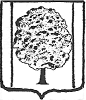 СОВЕТ ПАРКОВСКОГО СЕЛЬСКОГО ПОСЕЛЕНИЯТИХОРЕЦКОГО РАЙОНА РЕШЕНИЕот ___________                                                                        №  ______пос. ПарковыйО внесении изменений в решение Совета Парковского сельского поселения Тихорецкого района от 26 февраля 2020 года № 51 «Об утверждении стоимости услуг по погребению умерших (погибших), не имеющих супруга, близких родственников, иных родственников либо законного представителя умершего (погибшего) или при невозможности осуществить ими погребение, а также при отсутствии иных лиц, взявших на себя обязанность осуществить погребение, погребение умершего (погибшего) на дому, на улице или в ином месте после установления органами внутренних дел его личности, и умерших (погибших), личность которых не установлена органами внутренних дел, оказываемые Парковским сельским поселением Тихорецкого района»В целях уточнения стоимости услуг по погребению умерших (погибших), не имеющих супруга, близких родственников, иных родственников либо законного представителя умершего (погибшего) или при невозможности осуществить ими погребение, а также при отсутствии иных лиц, взявших на себя обязанность осуществить погребение, погребение умершего (погибшего) на дому, на улице или в ином месте после установления органами внутренних дел его личности, и умерших (погибших), личность которых не установлена органами внутренних дел, оказываемые Парковским сельским поселением Тихорецкого района Совет Парковского сельского поселения Тихорецкого района р е ш и л:1. Внести в приложение к решению Совета Парковского сельского поселения Тихорецкого района от 26 февраля 2020 года № 51 «Об утверждении стоимости услуг по погребению умерших (погибших), не имеющих супруга, близких родственников, иных родственников либо законного представителя умершего (погибшего) или при невозможности осуществить ими погребение, а также при отсутствии иных лиц, взявших на себя обязанность осуществить погребение, погребение умершего (погибшего) на дому, на улице или в ином месте после установления органами внутренних дел его личности, и умерших (погибших), личность которых не установлена органами внутренних дел, оказываемые Парковским сельским поселением Тихорецкого района»                              (с изменениями от 9 февраля 2021 года № 89, 19 февраля 2021 года № 94) изложив его в новой редакции (прилагается):2.Общему отделу администрации Парковского сельского поселения Тихорецкого района (Лукьянова Е.В.) обеспечить официальное опубликование настоящего решения в газете «Тихорецкие вести» и размещение на официальном сайте Парковского сельского поселения Тихорецкого района в информационно-телекоммуникационной сети «Интернет».3.Настоящее решение вступает в силу со дня его опубликования и распространяется на правоотношения, возникшие с 1 февраля 2022 года.Глава Парковского сельского поселения Тихорецкого района                                                                               В.А. ВласовПредседатель СоветаПарковского сельского поселенияТихорецкого района								  В.Н. Шевцов «ПриложениеУТВЕРЖДЕНАрешением СоветаПарковского сельского поселения Тихорецкого районаот ___________ № ______(в редакции решения Совета Парковского сельского поселения Тихорецкого района от __________№______Стоимость услуг по погребению умерших (погибших),не имеющих супруга, близких родственников, иных родственников либо законного представителя умершего (погибшего) или при невозможности осуществить ими погребение, а также при отсутствии иных лиц, взявших на себя обязанность осуществить погребение,погребение умершего (погибшего) на дому, на улице или в иномместе после установления органами внутренних дел его личности, и умерших (погибших), личность которых не установлена органами внутренних дел, оказываемые Парковским сельским поселениемТихорецкого районаНачальник общего отдела администрацииПарковского сельского поселения					Тихорецкого района							        Е.В. ЛукьяноваПриложение к решению СоветаПарковского сельского поселенияТихорецкого районаот ____________ № ______№ п/пНаименование услугиСтоимость, рублей1Оформление документов, необходимых для погребения210,322Облачение тела умершего (погибшего)894,293Гроб стандартный, строганый, из материалов толщиной 25-32 мм, обитый внутри и снаружи тканью х/б с подушкой из стружки2291,964Перевозка тела (останков) умершего (погибшего) к месту захоронения1147,755Погребение умершего (погибшего) при рытье могилы вручную2156,466Инвентарная табличка с указанием фамилии и инициалов погребенного, годов рождения и смерти173,31ИТОГО вручную6874,09»